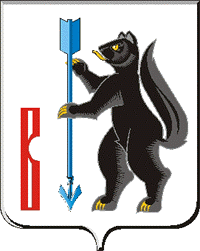 АДМИНИСТРАЦИЯГОРОДСКОГО ОКРУГА ВЕРХОТУРСКИЙ П О С Т А Н О В Л Е Н И Еот 08.09.2020г. № 618г. ВерхотурьеО внесении изменений в состав комиссии городского округа Верхотурский по вопросам безопасности дорожного движенияВ связи с кадровыми изменениями, руководствуясь Уставом городского округа Верхотурский,ПОСТАНОВЛЯЮ:	1.Внести изменения в состав комиссии городского округа Верхотурский по вопросам безопасности дорожного движения, утвержденный постановлением Администрации городского округа Верхотурский от 07.12.2015 № 1076 «Об утверждении Положения и состава комиссии городского округа Верхотурский по вопросам безопасности дорожного движения»:	ввести в состав комиссии городского округа Верхотурский по вопросам безопасности дорожного движения Литовских Ларису Юрьевну, первого заместителя главы Администрации городского округа Верхотурский.	2.Изложить состав комиссии городского округа Верхотурский по вопросам безопасности дорожного движения в новой редакции, в соответствии с приложением к настоящему постановлению.	3.Опубликовать настоящее постановление в информационном бюллетене «Верхотурская неделя» и разместить на официальном сайте городского округа Верхотурский.	4.Контроль исполнения настоящего постановления оставляю за собой.Главагородского округа Верхотурский 						   А.Г. Лиханов Приложениек постановлению Администрациигородского округа Верхотурский от 08.09.2020 № 618Состав комиссии городского округа Верхотурскийпо вопросам безопасности дорожного движения	Лиханов Алексей Геннадьевич – Глава городского округа Верхотурский, председатель комиссии	Литовских Лариса Юрьевна – первый заместитель главы Администрации городского округа Верхотурский, заместитель председателя комиссии	Файзуллина Татьяна Евгеньевна – ведущий специалист отдела жилищно-коммунального хозяйства Администрации городского округа Верхотурский	Члены комиссии:	Терехов Сергей Иванович – начальник отдела по делам Г и ЧС Администрации городского округа Верхотурский;	Сидоров Виктор Николаевич – начальник МКУ «Служба заказчика» городского округа Верхотурский;	Созинов Сергей Владимирович – директор ВМУП «Транспорт»;	Мамонцева Татьяна Владимировна – и.о. начальника МКУ «Управление образования городского округа Верхотурский»;	Немчанинов Алексей Геннадьевич – начальник ОГИБДД МО МВД России «Новолялинский» (по согласованию);	Сайдуганов Евгений Аркадьевич – старший прораб Верхотурского ПУ Серовского ДРСУ (по согласованию);	Таранов Вячеслав Николаевич – начальник инспекции Гостехнадзора (по согласованию)